Инструкция по установке платформы ESHOP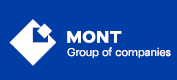 ООО «МОНТ технологии»Состав дистрибутиваПлатформа Eshop поставляется в виде .zip архива, содержащего следующие компоненты:Дистрибутивы приложений:- Витрина (Eshop)- Административная часть (ResellerWebApp)- Планировщик (Scheduler)Docker образы приложений:- Сервис хранения медиафайлов (Eshop.Files)- Сервис мониторинга (WakeUpService)Docker образы инфраструктурных компонентов- База данных PostgreSQLФайл docker-compose.yml для запуска docker образовФайл docker-setup.bat для облегчения процесса настройки docker приложенийПредзаполненный шаблон файла для импорта каталога EshopData.xlsxПапка Images, содержащая изображения продуктов и семейств в формате .jpg .Программно-аппаратные требованияПрограммное обеспечение Eshop может быть установлено как на отдельном персональном компьютере, так и на разных компьютерах, объединенных в сеть.Серверное оборудованиеПроцессор - Архитектура x86_64;Частота процессора - не менее 2.5 Ghz;Количество ядер - не менее 2;Оперативная память - не менее 8 Gb;Объем жесткого диска - не менее 40 Gb;Объем жесткого диска зависит от количества загружаемого контента, что следует учитывать при выборе технических средств. При больших объемах данных(в основном медиафайлов) желательно предусмотреть возможность горизонтального масштабирования.Программные требованияWindows 10 64-bit: Pro 2004 (build 19041) или выше, или Enterprise или Education 1909 (build 18363) или вышеСреда выполнения .NET Framework 4.6.1Internet Information Services (IIS) версии 8 или вышеDocker Desktop*Ссылки для скачивания в разделе СсылкиПорядок установки ПОКомпоненты платформы Eshop делятся на 2 группы с точки зрения специфики развертывания:Docker (Сервис хранения медиафайлов, сервис мониторинга, база данных PostgreSQL, Кеш Redis)Хостинг веб приложений на IIS (Витрина, административная часть, планировщик)Первоначальные действияОткройте архив с ПО и скопируйте файлы и папки на серверный компьютер.Проверьте наличие необходимых компонентов в соответствии с программными требованиями.Развертывание Docker образов Запустите Docker Desktop и дождитесь запуска Docker Engine.В режиме администратора запустите исполняемый файл docker-setup.bat, который содержит в себе:Распаковку .tar архивов с образамиЗапуск docker-compose.yml, который разворачивает группу компонентов платформы Eshop с параметрами, указанными в таблице 2Таблица 2. Параметры компонентов платформы Eshop, разворачиваемых в Docker-еРазвертывание веб приложений на IISВсе приложения из второй группы развертываются по следующей схеме:Откройте менеджер IIS.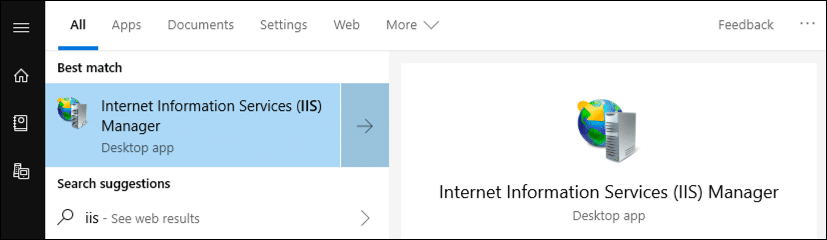 Добавьте сайт. 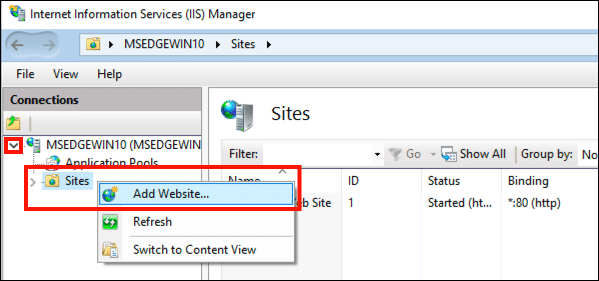 В поле Site name укажите значение поля [Название приложения] для соответствующего приложения из таблицы 1.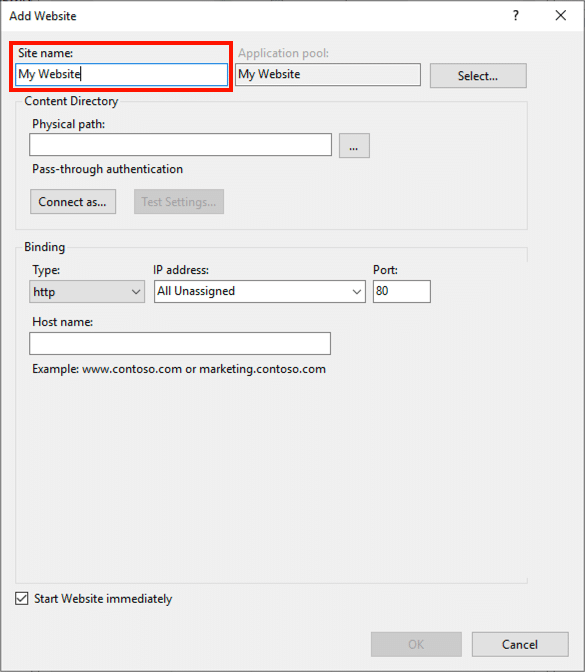 Скопируйте дистрибутив приложения в папку “ C:\inetpub\wwwroot”. Имя папки с дистрибутивом конкретного приложения указано в таблице 1.Укажите путь к сайту. Для этого в поле Physical path укажите следующее значение: “С:\inetpub\ wwwroot\[Название приложения]”.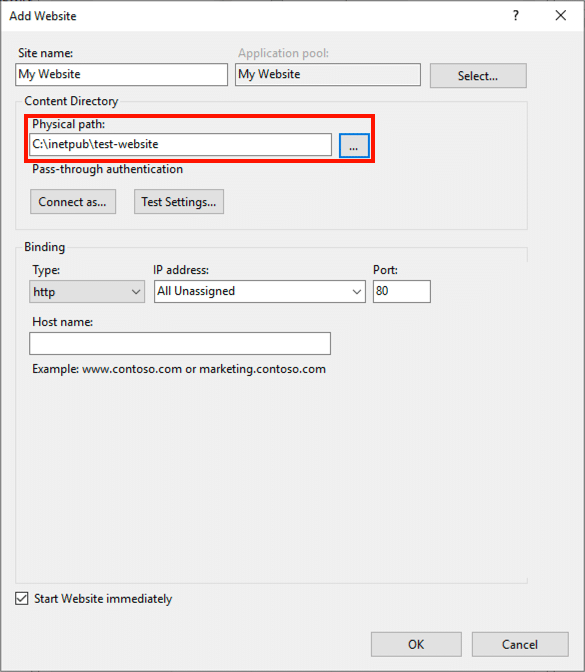 Настройте привязку порта – в поле Port укажите значение поля [Порт приложения] для соответствующего приложения из таблицы 1.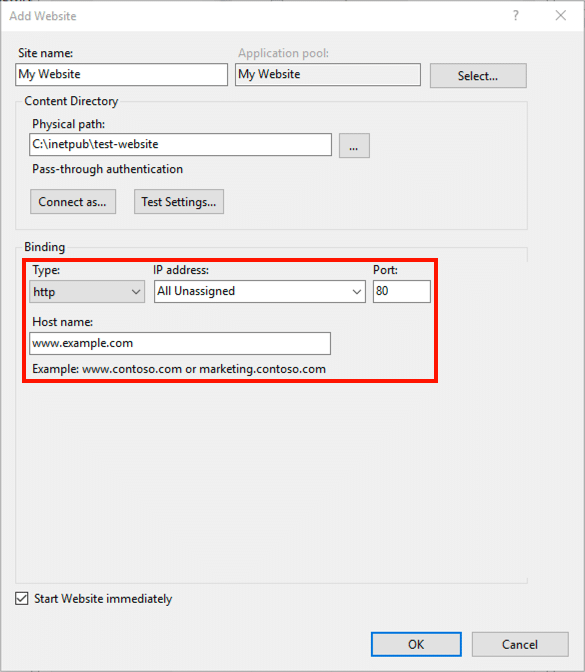 Проставьте галочку “Start Website immediately” для запуска приложения сразу после завершения настройки.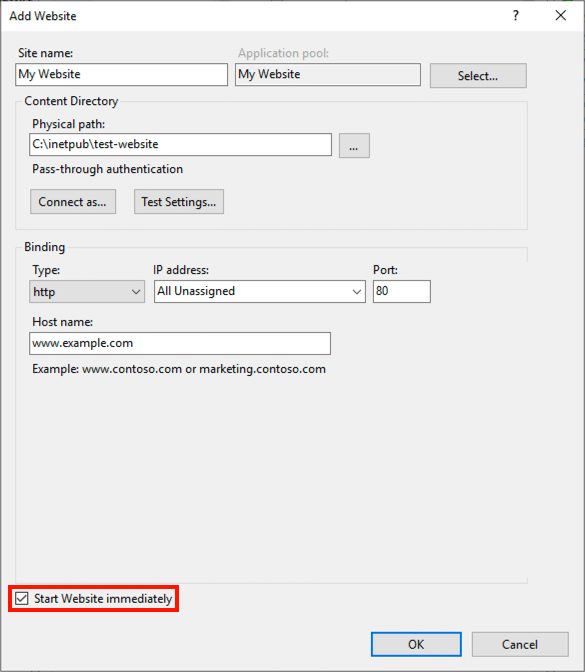 Завершите настройку. Для этого нажмите кнопку OK в нижней части формы. 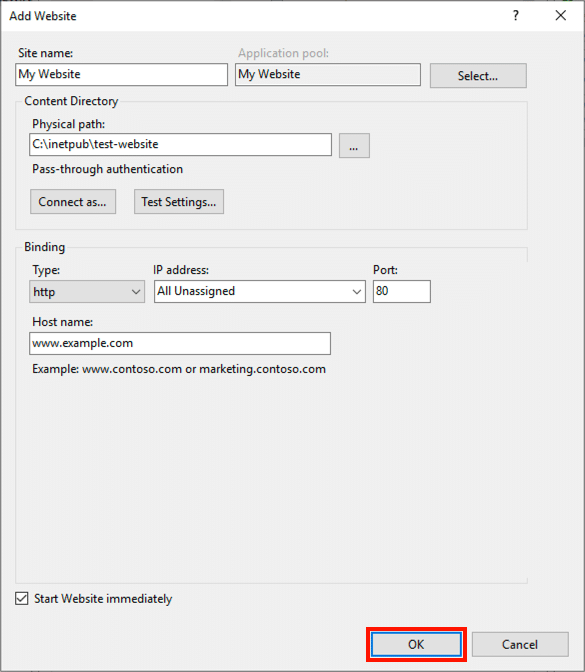 Таблица 1. Данные для развертывания веб приложений на IISПервичная настройка магазина реселлераПосле запуска всех приложений (IIS + Docker) необходимо произвести первичную настройку магазина. Для этого необходимо зайти в административную часть платформы Eshop, указав пару логин/пароль реселлера. В целях ознакомления с возможностями платформы в дистрибутиве уже создан тестовый реселлер со следующими аутентификационными параметрами:Логин: testmetwoПароль 12345678Пользовательское соглашениеПосле успешной авторизации при первой загрузке административной части необходимо ознакомиться с пользовательским соглашением и нажать на кнопку “Принять условия соглашения”.Внесение общих настроекПерейдите на страницу Настройки магазина → Общие настройки. Для корректной работы витрины заполните поля “Название сайта” и “Телефон”. Заполнение остальных полей необязательно. Нажмите на кнопку “Сохранить”Настройка онлайн оплатыПерейдите на страницу Платежные настройки → Платежные системыЗаполните поля на странице следующими значениями:Активная платежная система: ЮKassaСистема налогообложения: Общая система налогообложенияShopId: 508718Секретный ключ: test_Z2ctkbJ2yHSrGRlFR_63ZlS1VwkxFsZ3btqlXkMjilMВключите желаемые типы платежей (Банковские карты, Сбербанк Онлайн, Тинькофф и так далее), проставив флаг в колонке “Активность”Нажмите на кнопку “Сохранить”Примечание: Выше указаны данные для тестового режима работы ЮKassa. В боевом режиме реселлер сам регистрируется в системе ЮKassa и указывает свои значения для полей “Система налогообложения”, ”ShopId” и “Секретный ключ”. Так же оплата через ЮКасса корректно проходит только в случае настройки магазина для работы через https протокол. Если настройка работы магазина через https протокол недоступна, произведение оплаты заказа возможно в административной части на странице “Заказы”.Указание настроек почты Перейдите на страницу Настройки магазина → Настройки почтыЗаполните поле “E-mail отправителя”Укажите данные smtp сервера в соответствующем блокеПротестируйте корректность настроек, заполнив поле “Отправить тестовое письмо на” и нажав на кнопку “Отправить”Нажмите на кнопку “Сохранить изменения”Примечание:Платформа Eshop осуществляет почтовую рассылку конечным клиентам магазина, используя smtp настройки, указанные реселлером. Заполнение данных настроек необязательно и не блокирует работу платформы(оформление и выполнение заказов) Импорт каталогаПерейдите на страницу Продукты → Обновления продуктовПроставьте флаг “Автоматическая публикация новых продуктов”(нажатия на кнопку “Сохранить изменения” не требуется)Подготовьте файл для импорта (можно использовать поставляемый в дистрибутиве платформы Eshop шаблон EshopData.xlsx)Загрузите файл в поле “Импорт каталога”Подготовьте изображения продуктов и семейств (можно использовать поставляемые в дистрибутиве платформы Eshop изображения в папке images)Загрузите изображения в поле “Импорт изображений продуктов”Нажмите на кнопку “Сохранить изменения”Примечание:Импорт каталога производится асинхронно приложением “Планировщик”, поэтому детали импорта будут доступны через некоторое время.Особенности импорта каталогаНельзя изменять ID поставщика, категории или семейства для уже загруженного в БД продуктаЕсли произвести импорт, а затем удалить некоторые строчки с продуктами и снова произвести импорт, тогда данные продукты будут заблокированы.Загружаемые изображения должны удовлетворять требованиям, приведенным в таблице 3.Таблица 3. Требования к загружаемым изображениям при импорте каталогаСсылкиСреда выполнения .NET Framework 4.6.1https://www.microsoft.com/ru-ru/download/details.aspx?id=49982Docker Desktophttps://docs.docker.com/desktop/windows/install/КомпонентТип компонентаПортСервис хранения медиафайловВеб приложение7136Сервис мониторингаСлужбаБаза данных PostgreSQLБД5433Кеш RedisБД6379ElasticSearchБД9200KibanaПросмотр логов5601ПриложениеИмя папки с дистрибутивомНазвание приложенияПорт приложенияВитринаEshopEshop5556Административная частьResellerWebAppResellerWebApp5555ПланировщикSchedulerScheduler5558Тип сущностиИмя файлаКомментарийСемейство[Id семейства].jpg[Id семейства] – значение в колонке “Id семейства” в файле импорта каталога для соответствующего семейства